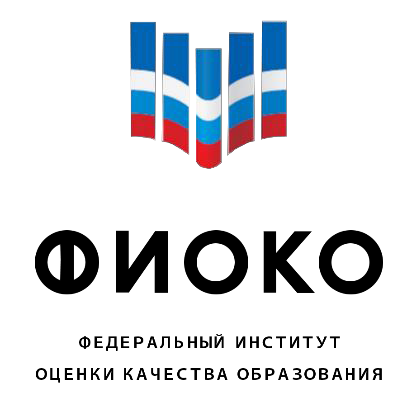 Рекомендации по взаимной экспертизе антирисковых программ и мердля Средней школы №62г. Хабаровскаот СШ №10 г. Петропавловска-КамчатскогоОнлайн-встреча 18.10.22г.                https://disk.yandex.ru/i/8KyFHmg7QPVDag2022 г.Форма экспертизы Концепции развитияОценки: 0 — Нет 1 — Скорее нет 2 — Скорее да 3 — ДаФорма  экспертизы Среднесрочной программа развитияОценки: 0 — Нет 1 — Скорее нет 2 — Скорее да 3 — ДаФорма экспертизы Антирисковой программы «Несформированность внутришкольной системы повышения квалификации»Оценки: 0 — Нет 1 — Скорее нет 2 — Скорее да 3 — ДаФорма экспертизы Антирисковой программы «Пониженный уровень качества образовательной и воспитательной среды»Оценки: 0 — Нет 1 — Скорее нет 2 — Скорее да 3 — ДаОписание показателей0123КомментарииПредставлены и краткопроанализированы все риски рискового профиля, имеющие статус  «высокий» (заполняется при наличии соответствующих рисков)+Требуется более детальный анализ выбранных рисковПредставлены и краткопроанализированы риски рискового профиля, имеющие статус  «средний» (заполняется при наличии соответствующих рисков)Представлено аргументированное илогичное обоснование выбранных рисков+Требуется более детально конкретизировать обоснованность выбора рисковУкажите, какие сильные стороныпроанализированной Концепции развитияВы можете отметить.Корректно сформулированы приоритетные цели ОО, миссия школыУкажите, какие сильные стороныпроанализированной Концепции развитияВы можете отметить.Достаточно подробно дается сравнительный анализ успеваемости и качества обучающихсяУкажите, какие сильные стороныпроанализированной Концепции развитияВы можете отметить.Дан полный анализ результатов ГИАУкажите, какие сильные стороныпроанализированной Концепции развитияВы можете отметить.Раскрыты аспекты деятельности ОО по повышению качества образованияУкажите, какие сильные стороныпроанализированной Концепции развитияВы можете отметить.Показана работа по направлению наставничестваКакие рекомендации по доработкеКонцепции развития Вы можете предложить.Описание того, что можно исправить, какие направления нужно усилитьПри анализе кадрового состава педагогов школы учесть сведения по стажу работыКакие рекомендации по доработкеКонцепции развития Вы можете предложить.Описание того, что можно исправить, какие направления нужно усилитьБолее подробнее проанализировать причины снижения интереса педагогов по аттестации на квалификационную категорию.установить взаимодействиеКакие рекомендации по доработкеКонцепции развития Вы можете предложить.Описание того, что можно исправить, какие направления нужно усилитьПо риску «Несформированность внутришкольной системы повышения квалификации» необходимо конкретизировать цель - с какими ОО хотели быКакие рекомендации по доработкеКонцепции развития Вы можете предложить.Описание того, что можно исправить, какие направления нужно усилитьПо задаче №3. Выше указанного риска необходимо уточнить показатели маршрутного листа для педагоговПо риску №2 «Пониженный уровень качества школьной образовательной и воспитательной среды» необходимо уточнить причины выявления проблемы буллинга в школеОписание показателей0123КомментарииЗадачи	соотносятся	с	причинамивозникновения выбранных рисков+Необходимо более конкретизировать задачиЗадачи  соотносятся  с  формулировкой цели программы+Необходимо более конкретизировать задачиУказанных	задач	достаточно	дляперехода школы в эффективный режим работы+Необходимо более конкретизировать задачиВыпишите,   какие   сильные  стороны СПР вы можете отметить.Корректно прописана цель программы, намечены основные задачи в соответствии с концепцией развитияВыпишите,   какие   сильные  стороны СПР вы можете отметить.Прописаны мероприятия по каждому риску, определены ответственные лица за их реализациюКакие рекомендации по доработке программы вы можете предложить.Описание того, что можно исправить, какие направления нужно усилитьПо каждому риску необходимо расписать целевые индикаторыКакие рекомендации по доработке программы вы можете предложить.Описание того, что можно исправить, какие направления нужно усилитьНеобходимо более конкретизировать мероприятия по риску №1.Какие рекомендации по доработке программы вы можете предложить.Описание того, что можно исправить, какие направления нужно усилитьБолее четко обозначить сроки реализации мероприятий, привести их к единообразию, т.к. в графе «Мероприятия» и в графе «Сроки» они разнятсяОписание показателей0123КомментарииМеры (мероприятия) соотносятся с задачами ипредставляют собой комплекс мер по решению каждой конкретной задачи+Рекомендуется в некоторых случаях уточнить содержание мерПоказатели можно измерить+Целевые индикаторы не отраженыПрисутствуют формальные элементы дорожнойкарты, поддерживающие эффективность ее реализации+Рекомендуется в некоторых случаях уточнить содержание мернетнетдадаУказаны ответственные за проведениемероприятий, реализацию мер, которые обладают необходимыми компетенциями для их осуществления++Сроки реализации мер реалистичны, оптимальныдля проведения данных мероприятий++Указано, в каком виде будетпредставлен отчет о проведении мероприятий++Представлено в очень обобщенном видеВыпишите, какие сильные стороны представленныхрешений вы можете отметить.Выделены задачи и определены мероприятия и ответственные за их проведениеКакие рекомендации, дополнительные меры вы можете предложить. Описание  того, что можно исправить, какие направления нужно усилитьБолее четко обозначить сроки реализации мероприятий, привести их к единообразию, т.к. в графе «Мероприятия» и в графе «Сроки» они разнятсяКакие рекомендации, дополнительные меры вы можете предложить. Описание  того, что можно исправить, какие направления нужно усилитьПрописать целевые индикаторы отслеживания продуктивности работы над рискомКакие рекомендации, дополнительные меры вы можете предложить. Описание  того, что можно исправить, какие направления нужно усилитьОписание показателей0123КомментарииМеры (мероприятия) соотносятся с задачами ипредставляют собой комплекс мер по решению каждой конкретной задачи+Рекомендуется в некоторых случаях уточнить содержание мерПоказатели можно измерить+Целевые индикаторы не отраженыПрисутствуют формальные элементы дорожнойкарты, поддерживающие эффективность ее реализации+Рекомендуется в некоторых случаях уточнить содержание мернетнетдадаУказаны ответственные за проведениемероприятий, реализацию мер, которые обладают необходимыми компетенциями для их осуществления++Сроки реализации мер реалистичны, оптимальныдля проведения данных мероприятий++Указано, в каком виде будетпредставлен отчет о проведении мероприятий++Представлено в очень обобщенном видеВыпишите, какие сильные стороны представленныхрешений вы можете отметить.Выделены задачи и определены мероприятия и ответственные за их проведениеВыпишите, какие сильные стороны представленныхрешений вы можете отметить.Выпишите, какие сильные стороны представленныхрешений вы можете отметить.Какие рекомендации, дополнительные меры вы можете предложить. Описание  того, что можно исправить, какие направления нужно усилитьБолее четко обозначить сроки реализации мероприятий, привести их к единообразию, т.к. в графе «Мероприятия» и в графе «Сроки» они разнятсяКакие рекомендации, дополнительные меры вы можете предложить. Описание  того, что можно исправить, какие направления нужно усилитьПрописать целевые индикаторы отслеживания продуктивности работы над рискомКакие рекомендации, дополнительные меры вы можете предложить. Описание  того, что можно исправить, какие направления нужно усилить